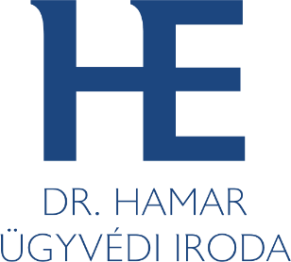 Pályázati ŰrlapA Jövő Jogászaiért hallgatói ösztöndíj I. kategóriaElső szemeszteres hallgatók részéreAlulírott, …………………………………….. (név) nyilatkozom arról, hogy hozzájárulok ahhoz, hogy a Pécsi Tudományegyetem Állam- és Jogtudományi Kar, valamint a Dr. Hamar Ügyvédi Iroda a személyes adataimat megismerje, a támogatás időtartama alatt kezelje, nevem, valamint az ösztöndíj elnyerésének tényét híradásaiban nyilvánosságra hozza. A pályázat benyújtásával tudomásul veszem és vállalom, hogy a pályázat elnyerése esetén a 2023/2024. tanév II. félév során hallgatói jogviszonyom aktíválom, amennyiben nem, köteles vagyok az elnyert pályázati összeg 50 %-át, azaz 250.000 Ft (kettőszázötvenezer forint) összeget visszafizetni a támogató részére.Kelt: ………………., 2023. …………………(hó) …….. (nap)	………………………………………….	Pályázó aláírásaPályázó adataiPályázó adataiPályázó adataiPályázó adataiNév:Neptun kód:Szak:jogászMunkarend:nappaliFinanszírozási forma:önköltségesönköltségesönköltségesBeiratkozás éve:2023.2023.2023.Értesítési cím:E-mail cím:Felvételi adatokFelvételi adatokFelvételi adatokFelvételi adatokFelvételi összpontszám:Szociális körülményekSzociális körülményekSzociális körülményekSzociális körülményekFigyelembe veendő szociális körülmények: árva félárva halmozottan hátrányos helyzetű hátrányos helyzetű árva félárva halmozottan hátrányos helyzetű hátrányos helyzetű árva félárva halmozottan hátrányos helyzetű hátrányos helyzetű